Volunteer Application   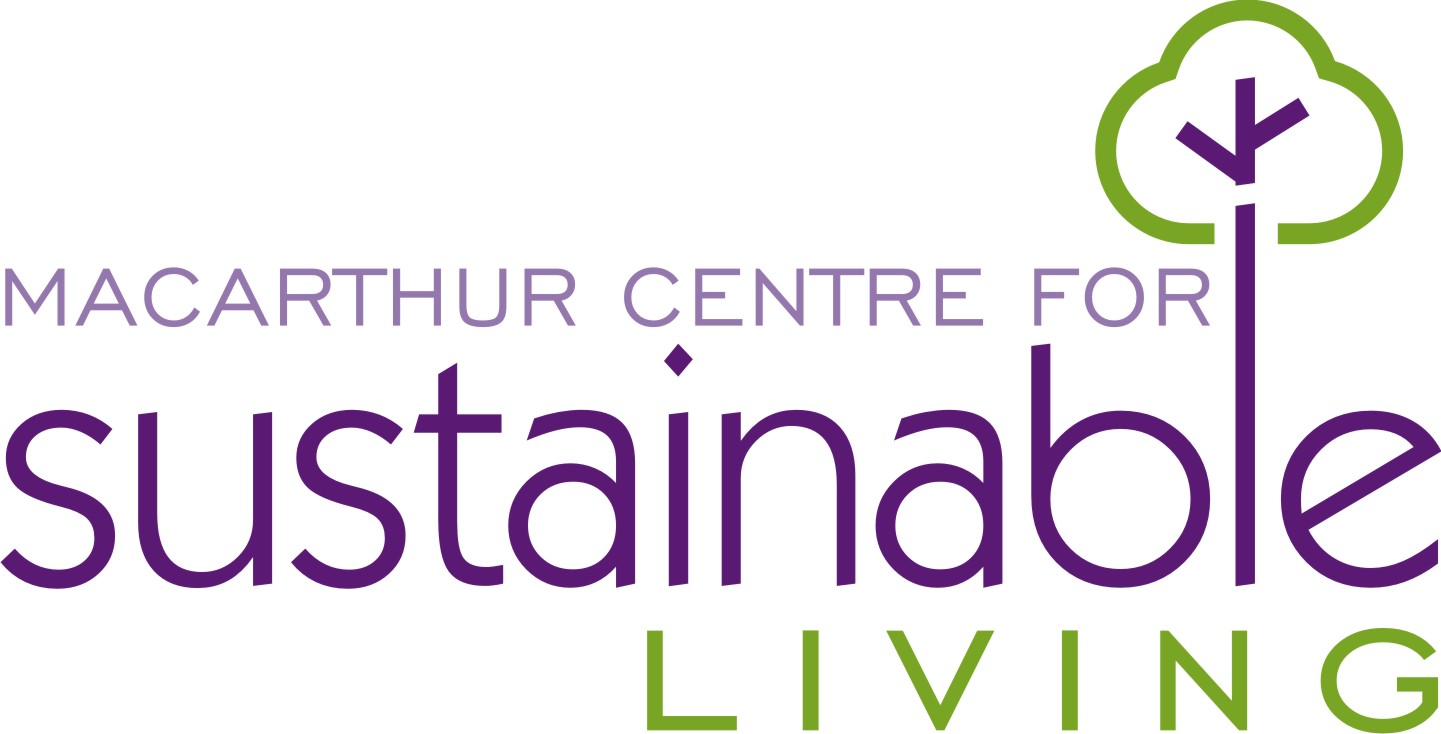 Contact InformationReferred by________________________________________AvailabilityWhen are you available for volunteer activities?What Language is spoken at Home_________________________________Disabilities ______ Yes	______ NOAre you of Aboriginal or Torres Straight decent  _______Yes        ______NoInterestsTell us in which areas you are interested in volunteering.GardensEvents (markets, festivals, open days)Building and constructionOther (please specify) Special Skills or QualificationsSummarise special skills and qualifications you have acquired from employment, previous volunteer work, or through other activities, including hobbies or sports.Previous Volunteer ExperienceSummarise any previous volunteer experience. (Previous experience is not necessary)Medical Conditions and InjuriesList any medical conditions or injuries that we should be aware of:Person to Notify in Case of EmergencyAgePlease indicate your age bracket by ticking one of the boxes below.Agreement and SignatureBy submitting this application, I affirm that the facts set forth in it are true and complete. I understand that if I am accepted as a volunteer, I agree to accept the policies of the Centre and comply with the requirements of the Centre and its staff. This means I have read and will adhere to all Standard Operating Procedures and report any incident to a supervisor.   Code of Conduct/WH&S is given to each volunteer and read through by a centre representative.Our PolicyIt is the policy of the Macarthur Centre for Sustainable Living to provide equal opportunities without regard to race, colour, religion, national origin, gender, sexual preference, age, or disability.Thank you for completing this application form and for your interest in volunteering with us.NameAddressPostcodeHome PhoneWork PhoneWork PhoneEmailMonday am/pmFriday am/pmTuesday am/pmWednesday am/pmThursday am/pmNameHome PhoneWork Phone16 – 80 years80+ years Under 16 years* *Children under 16 years of age must be in the care and under the supervision of an adult during all volunteer activitiesUnder 16 years* *Children under 16 years of age must be in the care and under the supervision of an adult during all volunteer activitiesUnder 16 years* *Children under 16 years of age must be in the care and under the supervision of an adult during all volunteer activitiesName (printed)SignatureDate